Заявление _____________(дд.мм.гг.) в магазине ООО «Маленькие и Высокие» мною был приобретен товар (укажите наименование и артикул): _________________________________________________________________________________________________________________________________________________________________________________________________________в количестве________________________________________________________стоимостью________руб.___коп. _________________________________________________________________________________________________________что подтверждается кассовым чеком № ________________________________	Причина возврата: ______________________________________________________________________________________________________________________________________________________________________________________________________________________________________________________	В соответствии с п.2 ст.25 Закона РФ от 07.02.1922 № 2300-1 «О защите прав потребителей» я отказываюсь от исполнения договора купли-продажи и прошу вернуть мне уплаченную за товар денежную сумму в размере: ________руб.___коп. ___________________________________________________________________________________________________________________	Кассовый чек №_______________прилагаю.__________________           ________________             _________________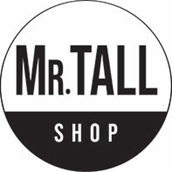 Генеральному ДиректоруООО «Маленькие и Высокие»Гусеву Г.В.от _________________________________Паспорт серии_______номер__________Выдан_________________________________________________________________